Pressemelding 05.11.2014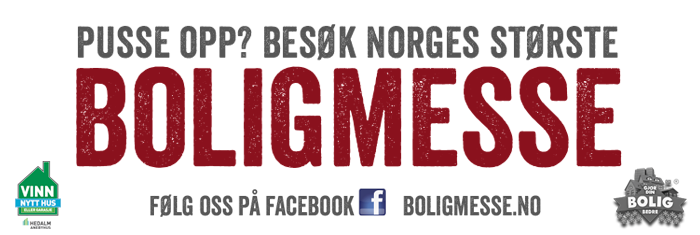 Bli inspirert av «Sinnasnekker’n» på boligmessen i FløyahallenFredag 7. november kl. 12 åpner dørene i Fløyahallen – der rigges det for fullt nå for å få alt klart til  den 11. boligmessen i Tromsø. - Kom for eksperthjelp, råd og inspirasjon til bolig og hytte, inviterer Ronny Bjørnsen fra arrangøren Compass Fairs. - På lørdag og søndag kommer den populære «Sinnasnekker’n» Otto Robsahm for å motivere publikum.Mange aktiviteter
Boligmessen har hatt et suksessrikt år i år, med en gjennomgående økning i besøkstallet. - Nordmenn skal jo oppgradere for hele 60 milliarder i år, og vi ser at mange kommer til oss på søk etter tips, råd og inspirasjon når vi arrangerer et slikt boligevent, forteller Bjørnsen. - Og selvsagt lokker unike messepriser! Messe er også litt sirkus og moro, og vi arrangerer flere aktiviteter som skaper litt liv, røre og spenning blant publikum i alle aldre. 
- Det store trekkplasteret er selvsagt Otto, han holder foredrag, arrangerer konkurranser, og er tilgjengelig for de som vil slå av en prat og få noen tips til sine prosjekter. Muligheter for messekupp
- Jeg håper alle som har behov for å oppgradere bolig og hytte tar en tur innom messen og støtter de lokale utstillerne som frister med gode tilbud og eksperthjelp, oppfordrer Bjørnsen. - Her vanker det gode muligheter for å lære mer og gjøre en god deal, så sett av noen timer til boligmessen i helgen. Det blir både lokale og nasjonale utstillere som promoterer hus- og hytter, senger og møbler, kjøkken, grillhytter, hyttetoaletter, vinterhager og innglassing, garasjeporter, bil, kjøkkenutstyr, snøfresere, kunst, avfuktning, peisovner, varmepumper, tak, takrenner, blikkenslager, advokathjelp og eiendomsformidling, sier Bjørnsen. - Ta også turen innom Tromsprodukt og se hva de tilbyr av inngravering – der finner du kanskje årets julegavetips til de som har alt? undrer Bjørnsen. Full utstillerliste og messeavis med artikler og tilbud finnes på boligmesse.noOtto kårer Tromsøs «Handy Girl»
Lørdag leder Otto årets suksess på boligmessen:  - Kl. 14. er det tid for kåring av Tromsøs «Handy Girl”, og de som er interessert kan melde seg ved scenen rett før. Vinneren går videre til finaletrekning om verktøypakke verdt hele kr 30.000,- . Ta med barna, vi har både hyggelig barnepark og café, inviterer Bjørnsen.Premier for 2,5 millioner
Husleverandøren Hedalm Anebyhus stiller med to hus og en dobbelgarasje verdt 2,5 millioner kroner på tidenes største messekonkurrranse. Registrering pågår på messen frem til søndag kl. 15. Trekningen av Tromsøs finalister skjer søndag kl. 16, og der blir det også et spennende ballongslipp med ekstra mulighet for å få billett til den store finalen i Oslo 29. november. - Tromsøværingene som trekkes ut får ekstra kort ventetid før selve finalen, så her er det bare å bli med på konkurransen, frister Bjørnsen.Åpningstider: Fredag kl. 12 – 19 Lørdag kl. 10 – 18 Søndag kl. 10 – 17
Messekontakt/prosjektleder: Ronny Bjørnsen Tlf. 482 24 813/ e-post: ronny@boligmesse.no